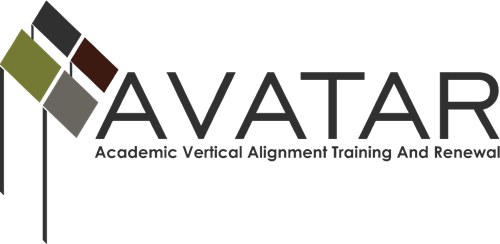 Mid-term Status Report – May 2015 to December 2015 ESC Region 3Date of this report 129/15Due on or Before December 31, 2015Members of PartnershipPlease list all partnership team members by name, affiliation, title, email and phone number.Please identify members of your active Vertical Alignment Teams with name, affiliation, title, e-mail address, and phone number.Name of VAT____ELAR________________________Name of VAT____Math________________________2015-16 Goals of the Partnership.  Please note any modifications from the Action Plan. Modification in RedStatus of Plan of WorkPlease list the objectives associated with your goals in the table below and state the activities that have taken place to further each objective.  State the results of each activity and any follow-up actions required to meet your objective.See aboveWhat challenges or obstacles have you encountered and what have you done to overcome them?We have had difficulty with getting responses from WCJC and CBC.  They have not responded to our emails or phone calls.  With the change of leadership at CBC, I knew there might be some difficulty, but with talking to Mr. Secord at great length, I thought everything was fine.  I will be calling and sending copies of the work we did at our first module meeting in hope they see the work and want to be part of it.What assistance would be helpful to you?  Another phone call to WCJC and CBC would be helpful.  I have emailed CBC and they are reconsidering their participation in the project.  They are under a new Academic Head.  I emailed Wharton and they finally responded.  They are looking into participating more actively.Patricia Schafer361-573-0731 ext 202ESC 3pshafer@esc3.netCharlotte Baker361-573-0731 ext 204ESC 3cbaker@esc3.netNan Gainer361-573- 0731 ext 214ESC 3ngainer@esc3.netMary Lea Pfenninger361-573-0731 ext 225ESC 3mpfenninger@esc3.net  Cheryl Shamburger361-573-0731 ext 297ESC 3cshamburger@esc.netJill Fox361-570-4848University of Houston Victoriafoxje@uhv.edu Babette Lowe361-582-2581Victoria Collegebabette.lowe@victoriacollege.edu Mark Secord361-358-2838Coastal Bend Collegesecordmj@coastalbend.eduMike Rivet361-987-7000Formosa Plasticsmikerivet@ftpc.fpcusa.comShelly Dominquez361-284-3226Industrial ISDsdominguez@iisd1.org  Sharon Foltyn361-771-3430Ganado ISDsfoltyn@ganadoisd.netJoann Gutierrez830-7802321 ext 300Karnes City ISDjgutierrez@kcisd.netG.G. Hunt1-800-561-9252Wharton County Jr. Collegegghunt@wcjc.edu Ashley Bergeron361-573-0731 Ext 237ESC 3abergeron@esc3.netGayle ParenicaESC 3gparenica@esc3.net  361-573-0731 ext 292Cheryl ShamburgerESC 3cshamburger@esc.net361-573-0731 ext 297Sarah WoodringESC 3swoodring@esc3.net361-573-0731 ext 294Terri Smith ChaviraESC 3tsmithchavira@esc3.net361-573-0731 ext 290Deborah ButlerVictoria Collegedeborah.butler@victoriacollege.edu 361-573-3291 Ext 3327Mary Kay BestCoastal Bend Collegemarykay@coastalbend.edu (361) 354-2402Lisa BullockIndustrial ISDlbullock@iisd1.org(361) 284-3226Kayla PetersGanado ISDkpeters@ganadoisd.org  (361) 771-3430Stephanie MartinezKarnes City ISDsmartinez@kcisd.net(830) 780-2321 ext 300Larry RodriquezVictoria ISD - WESTlarry.rodriquez@visd.net(361) 788-2830Dana BrambleWharton County Jr. Collegedanab@wcjc.edu1-800-561-9252  ext 1584Jill FoxUniversity of Houston foxje@uhv.edu 361-570-4848Ashley BergeronESC 3abergeron@esc3.net361-573-0731NameDistrict/UniversityTitleEmailGayle ParenicaESC 3gparenica@esc3.net  361-573-0731 ext 292Cheryl ShamburgerESC 3cshamburger@esc.net361-573-0731 ext 297Pam YoskoESC 3pyosko@esc3.net361-573- 0731 ext 296Ashley BergeronESC 3abergeron@esc3.net361-573-0731 ext 237Brian HutchesonVictoria Collegebrian.hutcheson@victoriacollege.edu 361-582-2581Mary Kay BestCoastal Bend Collegemarykay@coastalbend.edu 361-825-3025Cheryl WeixelmanIndustrial ISDcweixelman@iisd1.org(361) 284-3226Elizabeth TeagueGanado ISDeteague@ganadoisd.org (361) 771-3430Lorrie LaraKarnes City ISDllara@kcisd.net(830) 780-2321 ext 300Catherine MalloyVictoria ISD- EASTcatherine.malloy@visd.net(361) 788-2820Kathy RodWharton County Jr. Collegekathyr@wcjc.edu1-800-561-9252 Jill FoxUniversity of Houston foxje@uhv.edu(361) 570-4848 # of Related Objective(s) AboveStatusActivityPlanned Evidence of ImplementationPlanned Evidence of Impact                 4Meeting Scheduled and document in progressMeet with CTE Focus group and present rough draft of alignment documentSign in sheets/ AgendaList documenting college and HS endorse alignment3First VAT module meeting 12/7/15 second scheduled 2/1/161st module in draft formVAT meetings in fall and springSign in sheet/ Agenda/ ModulesCreation of 2 modules.  See attached documentation2Working on modules and pptEach of the modules will include benefits of taking CPC’s and will be part of Principal fall training with Leadership Component cooperationPPT of benefitsPPT and training agenda from Principal training in fall1Worked in cooperation with CTE Focus GroupMet with CTE Focus Group See attached summarySign in sheet/ AgendaAlignment document to be created and distributed in R3 schools2CompletedBridges For Success SummitParticipation in Summit/ PPT and Sign in sheetSummit evaluation